Ogallala Aquifer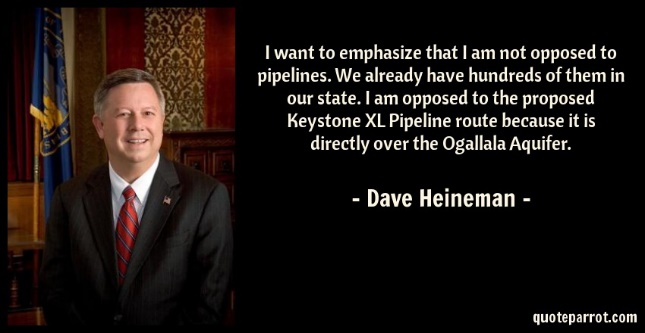 https://www.youtube.com/watch?v=XXFsS94HF08 Sketch the Ogallala Aquifer.  You don’t have to be Picasso on this. 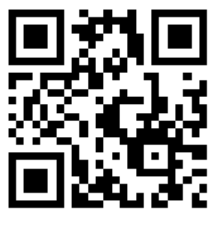 Which state is the top producer of wheat?	___________________________________________Largest freshwater aquifer in USA?		___________________________________________How many states is it under?			___________________What is the major cause of the depletion?	___________________________________________Why does the aquifer recharge so slowly?		______________________________________________________________________________________________________________________________________What percentage of water have all farmers agreed to reduce their irrigation?  ___________